ST. PIUS X OF JAMUL’S YOUTH MINISTRYPARENT / YOUTHHANDBOOK2023-24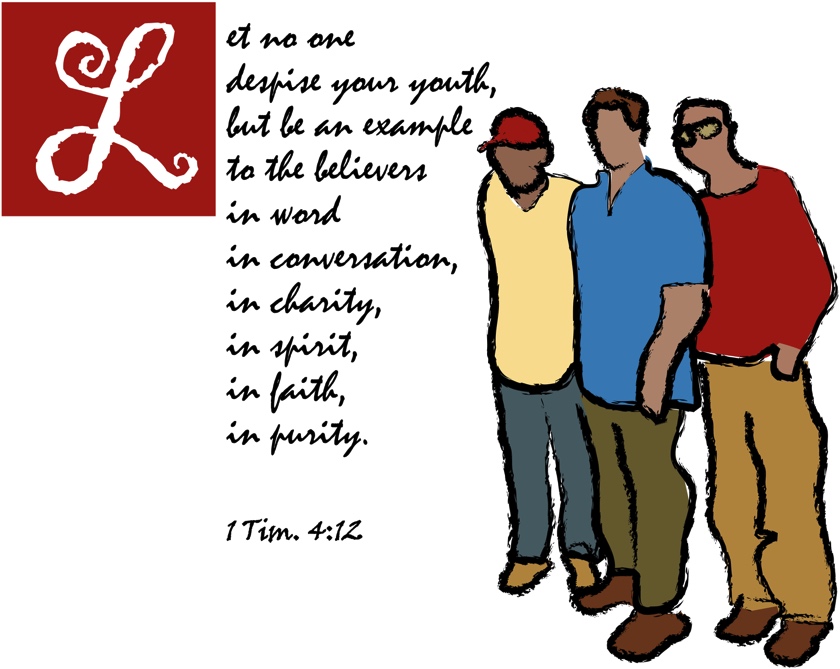 St. Pius X of Jamul’s Youth Ministry14107 Lyons Valley RdJamul, CA 91935619-669-0085Website: http://www.stpiusxjamul.com/youth-ministry.htmlEmail: youthministry@stpiusxjamul.comTable of ContentsTable of Contents	2Copy of Parent Letter	3YOUTH MINISTRY	4YOUTH MINISTRY PROGRAMS	5PARISH YOUTH RETREATS	5LITURGICAL MINISTERS	5YOUTH MINISTRY FUNDRAISERS	6CHRISTIAN SERVICE	6COMMUNITY OUTREACH	6SOCIAL ACTIVITIES	6SACRAMENTS CLASSES	6STEUBENVILLE YOUTH CONFERENCE	6EVENT GUIDELINES	6ACTIVITY PERMISSION / RELEASE FORMS	6FULL PARTICIPATION	6DRIVERS	7FEES	7VISITORS	7PARENT-YOUTH MINISTER COMMUNICATION	7VOLUNTEER PARENTS/ADULTS	7STRUCTURES OF PROGRAMS	7EXPECTATIONS FOR YOUTH	7GROUP NORMS	8DISCIPLINE	8CANCELLATION POLICY	9AMENDMENT POLICY	9 Notice of Receipt	9ADULT INTEREST FORM	10AREAS OF INTEREST	10RESOURCES AND PERSONAL SKILLS I CAN OFFER YOUTH MINISTRY	10PERMISSION SLIP	11Copy of Parent LetterDear St. Pius X of Jamul Parents/Guardians,Welcome to the St. Pius X of Jamul’s Youth Ministry. We strive to be a welcoming, safe and positive place where young people can come to know and love Jesus while establishing amazing and lasting friendships with other young Catholics. St. Pius X of Jamul Parish Youth Ministry provides many opportunities for families to participate and is open to youth beginning in 6th Grade.  We invite you to read through the Handbook with your teen(s) and discover ways they can be involved. As there are many opportunities for our teens to be involved, there are many parent roles to be filled, too.   Parents, we invite you to…PRAY… Pray for your teen. Pray with your teen. Pray for all the adult leaders and staff who teach, lead, spend time, and share the Word of God with our young people.PARTICIPATE IN THE LITURGICAL & SACRAMENTAL LIFE of our parish. Go to Mass weekly/regularly. The Eucharist is the source and summit of our faith! Be an active member of St. Pius X of Jamul’s Parish. Get involved!SHARE YOUR OWN FAITH STORIES with your teen. Share why your faith is important to you. Talk about the joys as well as your struggles and doubts in your efforts to live out your Catholic faith. Can they see in your life the joy and freedom that your faith gives you?ENCOURAGE YOUR TEEN to honestly examine their faith, to seek and listen for God’s will in all areas of their life through regular prayer, reflection and time with Scripture.VOLUNTEER in our youth ministry. There are MANY opportunities, times, tasks: volunteering as a leader, help with fundraisers, be a chaperone for one of the social events, help w/session set-up/clean up, be tech help with audio-visual & multi-media presentations, help video sessions/events and lots more!Let us pray together for this wonderful ministry in our parish and in particular for the young people in our parish. Thank you for allowing us to support you and your teenager(s) during this important time in their lives.In Christ,Steve BrowneAl Peterson				Coordinators of Youth MinistryYOUTH MINISTRYSt. Pius X Catholic Church of Jamul We strive to be a welcoming, safe and positive place where young people can come to know and love Jesus while establishing amazing and lasting friendships with other young Catholics!St. Pius X Catholic Church of Jamul is committed to the reality that young people are an important and integral part of our parish community. The youth program seeks to foster maturing in faith of the youth of our parish and the surrounding community.We affirm the gifts of our youth and we foster opportunities for young people to share their gifts with the larger community. The spiritual and social needs of the youth are to be met with the committed leadership, guidance and support of our parish adults. The adults and youth of our parish are therefore provided with the opportunity to grow together in Christian faith.Through a variety of programs, events and outreach, we seek to draw young people into responsible participation in the life, work and mission of the parish community, to grow as disciples of Jesus Christ, and to foster the total personal and spiritual growth of all the parish youth. We believe this ministry is to, with, by, and for young people and is a blessing for the entire community.Goals of Comprehensive Youth MinistryTotal youth ministry at St. Pius X Catholic Church of Jamul, in light of these missions, calls the community to respond to the needs of our young people, and encourages the sharing of the unique gifts of our youth with the larger community. The Catholic Church has strong concern for our youth. The National Conference of Catholic Bishops have set forth three goals in their document “Renewing the Vision: A Framework for Catholic Youth Ministry” (1997). St. Pius X of Jamul’s Parish adopts these goals, as our own in ministering to the precious young people of our parish. These goals are:1) To empower young people to live as disciples of Jesus Christ in our world today.2) To draw young people to responsible participation in the life, mission, and work of the Catholic faith community.3) To foster the total personal and spiritual growth of each young person.These goals are brought to reality for our parish through the above support and utilization of the following components of comprehensive ministry of the Church.ADVOCACY – engages the Church to examine its priorities and practices to determine how well young people are integrated into the life, mission, and work of the Catholic community.CATECHESIS – helps adolescents develop a deeper relationship with Jesus Christ and the Christian community, and increase their knowledge of the core content of the Catholic faith; helps young people enrich and expand their understanding of the Scriptures and the sacred tradition and their application of life today, and live more faithfully as disciples of Jesus Christ in their daily lives, especially through a life of prayer, justice, and loving service.COMMUNITY LIFE – builds an environment of love, support, appreciation for diversity, and judicious acceptance that models Catholic principles; develops meaningful relationships; and nurtures Catholic faith. The ministry of community life is not only what we do (activity), but who we are (identity) and how we interact (relationships).EVANGELIZATION – shares the good news of the reign of God and invites young people to hear about the Word Made Flesh. It enables young people to uncover and name the experience of a God already active and present in their lives.JUSTICE & SERVICE – nurtures in young people a social consciousness and a commitment to a life of justice and service rooted in their faith in Jesus Christ, in the Scriptures, and in Catholic social teaching; empowers young people to work for justice by concrete efforts to address the causes of human suffering; and infuses the concepts of justice, peace, and human dignity into all ministry efforts.LEADERSHIP DEVELOPMENT – calls forth, affirms, and empowers the diverse gifts, talents, andabilities of adults and young people in our faith communities for comprehensive ministry with adolescents.PASTORAL CARE – is a compassionate presence in imitation of Jesus’ care of people, especiallythose who were hurting and in need. It involves promoting positive adolescent and family development, caring for youth and families in crisis, and providing guidance in making life decisions and moral choices.PRAYER AND WORSHIP – celebrates and deepens young people’s relationship with Jesus Christ through the bestowal of grace, communal prayer and liturgical experiences; it awakens their awareness of the spirit at work in their lives; it incorporates young people more fully in the sacramental life of the Church, especially Eucharist; it nurtures their personal prayer life; and it fosters family rituals and prayer.COMMUNICATION TO YOUTH, PARENTS, and PARISHInformation on youth ministry programs and events are distributed and available through:Youth Ministry pages on parish web site:  http://www.stpiusxjamul.com/youth-ministry.htmlYouth Ministry Email: youthministry@stpiusxjamul.comYouth Ministry Flocknote Updates. To subscribe, https://stpiusxjamul.flocknote.comYouth Ministry Facebook Page https://www.facebook.com/St-Pius-X-Jamul-Youth-2353288078249927Flyers handed out in Faith Formation classroomsThe Parish BulletinFlyers available at church doors and Keenan HallYouth Message Board in Keenan HallPostcards mailingsText messagesYOUTH MINISTRY PROGRAMSObjectives:to create a welcoming environment for middle school aged children to foster a personal relationship with Christ and a personal option for the Catholic faith in connection with their parishto channel the kids’ youthful energy and creativity to intensify parish life for the entire familyto encourage a spirit of responsibility and initiative amongst the kids, showing them that their love for Christ can make a difference in the worldThe Youth Ministry is open to all youth beginning in 6th grade parish teens and friends from Catholic and public schools. We offer a welcoming and accepting environment rooted in our Catholic heritage; accepting of their world, expressions, questions, feelings, and insights. We meet throughout the school year and summer.  Check schedule details on the website.  A variety of events are held during the year. These include guest speakers, games, and outings such as ice skating, scavenger hunts, retreats, service projects, inter-parish activities, regional rallies, movie nights, topic discussions to cover issues important to the life-faith experiences of teens, where Christian community is formed through in-depth faith sharing, creative prayer, active learning experiences, and peer ministry, Sunday breakfasts and more. PARISH YOUTH RETREATSThe St. Pius X of Jamul’s Youth Ministry offers an annual retreat for the youth attending classes preparing for confirmation. The purposes of these retreats include:To evangelize the youth of our community.To build and deepen community in our parish, school and youth ministries.To deepen a sense of identity and involvement of young people with the Catholic Church.To teach about integration of faith and morals in everyday living.To foster a personal relationship with Jesus and an ownership of one’s faith.Parents are encouraged to support the participation of their children in the retreat experience. LITURGICAL MINISTERSYouth are encouraged to take an active role in witnessing their faith and serving their parish community. Youth are welcome to serve the St. Pius X of Jamul’s parish family at the liturgies of the Eucharist in the liturgical ministries of Lector, Usher, Greeter, Altar Servers and in the Music Ministries. Training sessions will be arranged several times through the year.YOUTH MINISTRY FUNDRAISERSThere are opportunities to fundraise so that teens can afford some of our activities.  Examples include:  BingoYouth Group BreakfastsSpaghetti DinnerCar WashesCHRISTIAN SERVICEThe life and teachings of Jesus call us to reach out and serve those in need. Our Catholic social justice teachings help us to understand our responsibility of Christian witness and service. St. Pius X of Jamul’s Parish total youth ministry is active in the educating and challenging our young people to live out this call within the parish and broader community. COMMUNITY OUTREACHEach month, the youth have an opportunity to help neighbors in need. Examples include feeding the homeless, making care packages, visiting the elderly.SOCIAL ACTIVITIESWe plan a variety of events from ice skating and movie nights to laser tag. See the Calendar on the Youth Ministry page of the church website www.stpiusxjamul.com.SACRAMENTS CLASSESWe offer weekly classes for those coming into the Church and/or need catechesis for the sacraments.  Classes meet on Sunday Mornings. STEUBENVILLE YOUTH CONFERENCEEach year, the youth have an opportunity to attend the Steubenville Youth Conference. Over 5000 teens and youth leaders from the western states gather for a weekend of faith, friendship and fun. At Steubenville San Diego, youth gather with teens celebrating their Catholic identity, are moved by inspiring and motivating nationally respected Catholic speakers, musicians and comedians, experience an awesome celebration of the Eucharist with fellow young Catholics.EVENT GUIDELINESACTIVITY PERMISSION / RELEASE FORMSAll parents/guardians are REQUIRED to complete a Permission/Release Form for their child to be kept on file with the St. Pius X of Jamul’s Youth Office to participate in ongoing-onsite programs (e.g. Youth Groups). A new On-Site On-Going Activity Release form MUST be completed for every new program year. In addition a permission slip is required for each offsite event.FULL PARTICIPATIONYouth must remain at the site of activity/event during the entire time of event, whether on/off parish grounds unless other pre-arrangements have been made with the parents and the moderator or youth minister has been notified (preferably in writing.)DRIVERSWhen traveling as a group to an outing, adult volunteers/parents must drive. A “Drivers Form” must be completed and on file in the Youth Ministry Office.  FEESVarious events cost a nominal fee to participate in. Most events are covered by the fundraising. All youth are welcome, regardless of their ability to pay. Scholarship funds are available to those in need of assistance. Arrangements can be made through the St. Pius X of Jamul’s Youth Office.VISITORSYouth are welcome and encouraged to bring friends of appropriate age (whether members of the parish/faith or not) Youth Ministry events at any time. Youth are to let their friends know of appropriate norms and rules before they come.PARENT-YOUTH MINISTER COMMUNICATIONParents are encouraged to introduce themselves to the Youth Minister and Moderators as they drop-off and pick-up their children for group events. Parents are also encouraged to keep the Youth Minister and Moderators informed about:achievements of child (sports, academic, extracurricular, etc.)illness or hospitalizationfamily issues (death, accident, divorce, etc.)teen issues (school, peer, dating, etc.)This information enables us to offer the best pastoral care for our youth. We can celebrate in their achievements and support and pray for them through their struggles.There are various Parent Sessions as well as Parent/Teen Sessions held through year. Parents are strongly encouraged to take part in these opportunities. Communication also happens through phone calls, emails, newsletters and mailings.VOLUNTEER PARENTS/ADULTSVolunteers create the success of the St. Pius X of Jamul’s Youth Ministry program. Parents/adults are welcome to visit at any time. There are also various ways to become more directly involved in the programs.Occasional Involvement - Provides and serves snacks/refreshments, aids with transportation. Present only for time of service.Frequent Involvement - Aids in leading small group discussions/activities from regular evening gatherings to retreats. Present for entire event. Regular involvement - Direct involvement in planning, organizing, and leading events/activities Present at prep meetings and for entire event planned.STRUCTURES OF PROGRAMSEXPECTATIONS FOR YOUTHIn order to create a successful Catholic Christian community, members must realize the responsibilities and commitment involved in their membership to the Youth Ministry Community. Here are some expectations, that when modeled appropriately, will promote pride in self, others and the group, building a comfortable and enjoyable atmosphere for all:An openness, respect, and willingness to enter into prayer with the group.Willingness to take ownership and responsibility for the group, planning meetings, participation, etc.Some semblance of emotional balance and/or willingness to deal with their struggles. This is especially true for the extremes when a referral would be more appropriate.A spirit of giving and contributing to the group versus taking and getting from the group.Attending the proper group as designated by the age/grade level.A respect for the diversity of the group's membership.A willingness to be open to varied ideas from one's own ideas.Youth should work to be inclusive with other members of the group. Exclusive relationships at gatherings should be discouraged, dating behavior, closed friendships, etc.Youth should be willing to take legitimate and necessary risks for both individual and group growth.Youth should have respect for group and individual confidentiality. They must also know when it is appropriate to break a confidence and know how to do this.Youth should work to recruit other young people to join the ministry. GROUP NORMSThere are several ways the youth can model the above expectations and encourage fellow group members to do the same. Below are guidelines for group gatherings that will help facilitate healthy and prosperous growth of our Catholic Christian community:Participate in the group as fully as you are able.Be on time for all group sessions/events.Be concerned with your own feelings, thoughts, attitudes, and behaviors.Accept responsibility for maintaining confidentiality regarding whatever is discussed in the group.Always speak for yourself never for someone else.Speak in the present tense. This will make you more aware of your own feelings and better able to communicate them to others.Work toward accomplishment of the group tasks.Suspend negative attitudes and put-downs toward yourself and others.When speaking of someone in the group, always speak directly to the person. Instead of saying, "John said," say, "John, when you said."Listen to what others have to say. Accept the thoughts, feelings, attitudes, opinions, and ideas of others as honestly being theirs. Avoid doubting what someone is saying before they can even explain their point.Stay on topic, keep focuses, avoid rambling and detours.Give some acknowledgment to the speaker that his/her message has been heard.Remind one another of these group norms.Use positive statements towards others.DISCIPLINEWe are about building Christian community. This calls for respect of self, others, God, and the facilities. It asks for community members to act in a responsible Christian manner. At times, however, unsatisfactory conduct may occur and will be handled in the following manner.Illegal Behaviors:The following behaviors will result in a phone call to parents and removal of the youth from the activity no matter the time or place of the activity/incident. The team of Moderators and Youth Minister, along with parents, will decide on any further disciplinary action and suspension.Possession, distribution or consumption of alcoholic beverages, illegal drugs, cigarettes, or tobacco productsVandalism or theftPossession of firearms, knives, or other dangerous weaponsHarassment/abuse of othersAny other acts which in the leader’s discretion creates danger to the safety and well-being of the individual or othersDisruptive Behaviors:First time occurrences of disruptive behavior will be met with a warning. If misconduct continues, a private meeting with the Moderator/Youth Minister and teen will take place and a sitting out of the activity may occur. If there is no correction of behavior and misconduct becomes prolonged, then the youth will be removed from the activity, parents contacted and conference set-up. A Code of Conduct Contract will be mutually agreed upon. Contract is to be signed by parent/guardian and teen. If there is no cooperation, the youth will be suspended from Youth Ministry activities.Use of foul language, especially in ways which show disregard for othersPut-downs of others; action of disrespect for othersDisruptive actionsCANCELLATION POLICYFor cancellations, an email/text will be sent to those on our list, as well as a message on the youth ministry website page.  AMENDMENT POLICYParents and volunteers will be notified in writing when policies are to be added or amended.Notice of ReceiptI ______________________, the parent of ________________  have received the 2023-24 St. Pius X of Jamul’s Youth Ministry Handbook.I understand that I will be emailed or called to help as needed (make meals, drive, chaperone).I have explained to my teen that he/she is not to leave youth group unless a parent has been notified and the youth minister told.________________________					____________Signature of Parent 							DateAdult Interest FormIt takes a lot of people to meet the needs of our young people.  Are you willing to help in any of the following areas?
Name:  ________________________________________   Email: _______________________________________Address: __________________________________________________________________________Phone #’s:  __________________________________________________________________________________Most Available:
SEASON:       Fall		  Winter		  Spring		  SummerTIME:              Day		   Evening_____ I would like to be a part of the leadership team responsible for overall coordination of youth ministry program development. – Core Team______ I would like to help with planning specific programs or activities. (Service – Social – Retreats - Other)______ I would like to help at specific programs or activities (Please check area of interest below)______ I would like to help with support and/or office tasks (i.e. Mailings, facility set-up, telephone calls, shopping)______I can help w/driving when available.   _____ car   _____ van     ______ truck   _____ van/wagon/SUVI can transport ______ people with seatbelts.AREAS OF INTERESTRESOURCES AND PERSONAL SKILLS I CAN OFFER YOUTH MINISTRYRESOURCES:  use of recreation equipment, vacation house, boat, discounts for purchases, novelty items for prizes, use of season tickets for events, business connections, access to facilities, scholarships for retreats/special trips, etc.SKILLS, INTERESTS AND HOBBIES: outdoor activities, coaching, woodworking, cooking, baking, sewing, computers, craft making, art, etc.PERMISSION SLIPTo be kept on file for the 2023-2024 academic year.A brief description of the activity follows:Participant’s name: _____________________________Participant’s Cell :___________________Birth date: ______________Sex: ____________ Participant’s Email: _______________________Parent/Guardian’s name: ________________________________________________Parent’s Email:____________________________________________________Home address: ______________________________________________________Home phone : __________________________ Cell phone:__________________I, ________________________________________________ grant permission for my child,                        Parent’s name __________________________________________ to participate in this parish 		Child’s nameevent. This activity will take place under the guidance and direction of parish employees and/or volunteers from St. Pius X Catholic Church of Jamul.As parent and/or legal guardian, I remain legally responsible for any personal actions taken by the above named minor (“participant”).  I agree on behalf of myself, my child named herein, or our heirs, successors, and assigns, to hold harmless and defend St. Pius X Catholic Church of Jamul, its officers, directors, employees and agents, and the Diocese of San Diego, its employees and agents, chaperones, or representatives associated with the event, from any claim arising from or in connection with my child attending the event or in connection with any illness or injury (including death) or cost of medical treatment in connection therewith, and I agree to compensate the parish, its officers, directors and agents, and the Diocese of San Diego, its employees and agents and chaperones, or representative associated with the event for reasonable attorney’s fees and expenses which may incur in any action brought against them as a result of such injury or damage, unless such claim arises from the negligence of the parish/diocese.Signature: ___________________________________________ Date: ___________Further, I agree that my child’s picture may be used to promote youth ministry events through flyers, brochures and on our website.    Initial here:  ___________*** SEE OTHER SIDE FOR MEDICAL INFORMATION ***MEDICAL MATTERS: I hereby warrant that to the best of my knowledge, my child is in good health, and I assume all responsibility for the health of my child. (Of the following statements pertaining to medical matters, sign only those that are applicable.)1.  Emergency Medical Treatment: In the event of an emergency, I hereby give permission to transport my child to a hospital for emergency medical or surgical treatment. I wish to be advised prior to any further treatment by the hospital or doctor. In the event of an emergency, if you are unable to reach me at the above numbers, contact:Name & relationship: ____________________________________________________Phone: _______________ Family doctor: __________________ Phone: ___________Family Health Plan Carrier: ____________________________ Policy #:__________Signature: _____________________________________________ Date: ___________2.  Other Medical Treatment: In the event it comes to the attention of the parish, its officers, directors and agents, and the Diocese of San Diego, chaperones, or representatives associated with the activity that my child becomes ill with symptoms such as headache, vomiting, sore throat, fever, diarrhea, I want to be called collect (with phone charges reversed to myself).Signature: ____________________________________________ Date: ____________3a.  Medications: My child is taking medication at present. My child will bring all such medications necessary, and such medications will be well-labeled. Names of medications and concise directions for seeing that the child takes such medications, including dosage and frequency of dosage, are as follows: ________________________________________________________________________________________________________________________________________________Signature: __________________________________________________ Date: ______3b.  I hereby grant permission for non-prescription medication (such as non-aspirin products, i.e. acetaminophen or ibuprofen, Benadryl, throat lozenges, cough syrup) to be given to my child, if deemed appropriate.Signature: ________________________________________________ Date: ______3c.  No medication of any type, whether prescription or non-prescription, may be administered to my child unless the situation is life-threatening and emergency treatment is required.Signature: _________________________________________________ Date: ______4.  Specific Medical Information: The parish will take reasonable care to see that the following information will be held in confidence:Allergic reactions (medications, foods, plants, insects, etc.):____________________Immunizations: Date of last tetanus/diphtheria immunization:________________Does child have a medically prescribed diet? ________________________________Any physical limitations?_________________________________________________ ________________________________________________________________________You should be aware of these special medical conditions of my child:_____________________________________________________________________________________________________Signature: ___________________________________________ Date: ___________Youth Ministry EventGiving Talks (topic _________)High School RetreatsMarch for LifeMusic MinistrySacramental PreparationBible StudyPrayer ServicesWord processingOrganizing suppliesShoppingGraphic DesignPeer Ministry   Small GroupsPrayer GroupsWeek long Work campWorkshopsStations of the CrossService ProjectsAthleticsBirthday Card DistributionSnack CoordinatorPreparing Snacks or Food MailingsPhone callsTaking picturesSocial Events (Skiing, amusement parks, etc)Newsletter preparationSewingExam study packsBeach TripLeadership DevelopmentYouth MassChaperoning an eventFundraisingOther:  ___________________Other:____________________Other:  __________________PLEASE LIST RESOURCES AND SKILLS, INTERESTS, HOBBIES HERE:EventYouth Ministry EventsLocationSt. Pius X of Jamul’s Parish Property and Offsite eventsDateSeptember 2023- August 2024T-Shirt Size______________